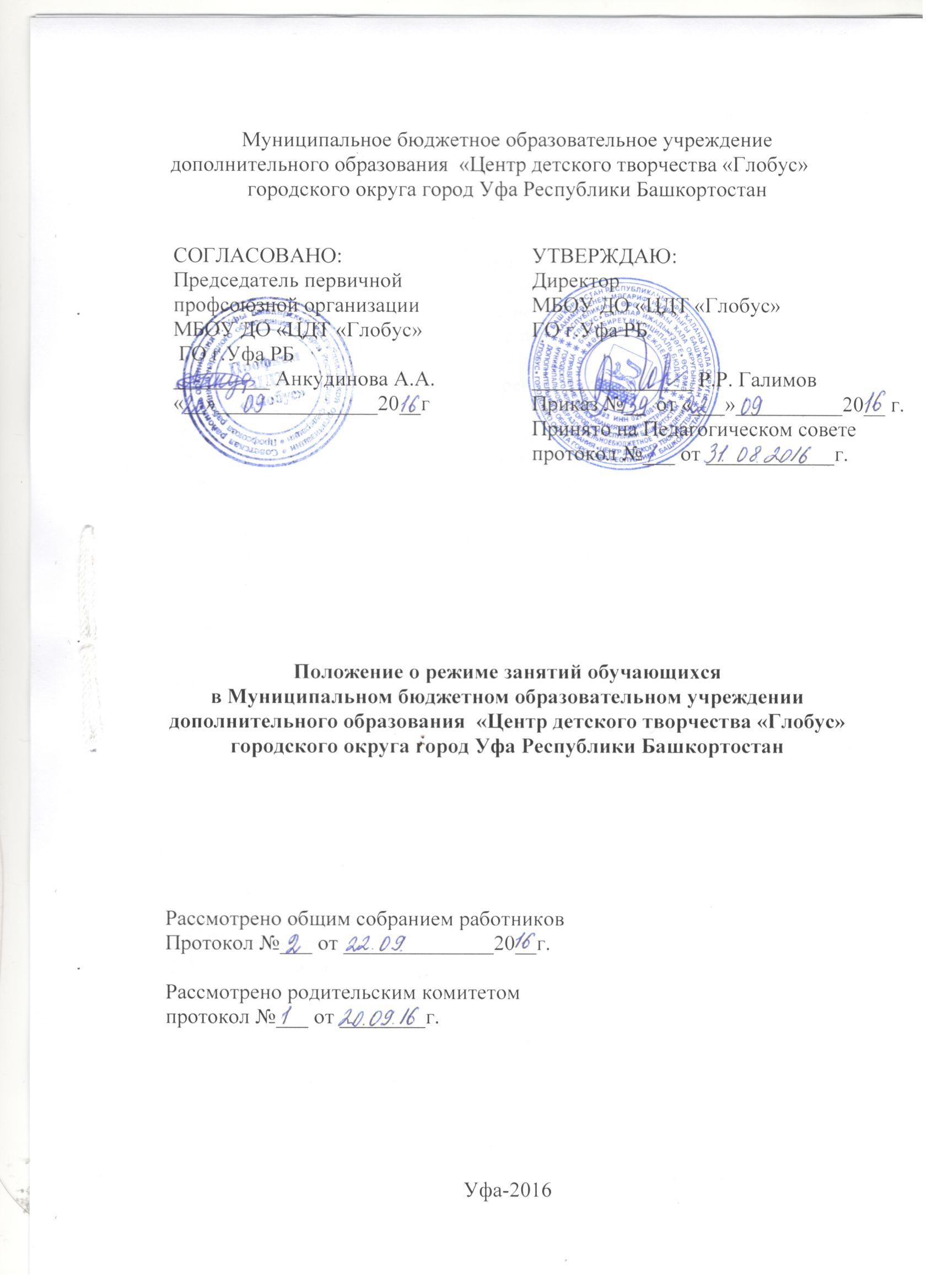 1. Общие положения1.1. Настоящее Положение о режиме занятий обучающихся Муниципального бюджетного образовательного учреждения дополнительного образования «Центр детского творчества «Глобус» городского округа город Уфа Республики Башкортостан (далее - Положение) разработано в соответствии с Федеральным законом «Об образовании в Российской Федерации» от  29.12.2012 г. №273-ФЗ, Санитарно-эпидемиологическими правилами и нормативами 2.4.4.3172-14 «Санитарно-эпидемиологические требования к устройству, содержанию и организации режима работы образовательных организаций дополнительного образования детей» от 20.08.2014 № 33660.1.2. Настоящее Положение регламентирует функционирование  Муниципального бюджетного образовательного учреждения дополнительного образования «Центр детского творчества «Глобус» городского округа город Уфа Республики Башкортостан  (далее - учреждение), режим занятий обучающихся в период организации образовательного процесса, при проведении досуговых мероприятий, а также в период каникул, выходные и праздничные дни.1.3. Настоящее Положение утверждено с учетом мнения родительского комитета (законных представителей) несовершеннолетних обучающихся (протокол от 20.09.2016 №1) и  педагогического совета (протокол № 1 от 31.08.2016 г.).1.4.   Цели и задачи настоящего Положения: упорядочение образовательного процесса в соответствии с нормативными и локальными документами Учреждения, регламентирующими образовательный процесс; обеспечение конституционных прав обучающихся на дополнительное образование.2. Режим работы во время организации образовательного процесса2.1. Организация образовательного процесса в учреждении регламентируется учебным планом, годовым календарным графиком, расписанием учебных занятий.2.2. Календарный график на каждый учебный год утверждается приказом директора учреждения.2.3. Продолжительность учебного года:2.3.1. учебный год начинается 1 сентября для групп 2 и последующих годов обучения, для групп 1 года обучения учебный год начинается с 15 сентября. Если 1 сентября приходится на выходной день, то в этом случае учебный год начинается в первый, следующий за ним, рабочий день. 2.3.2.Продолжительность учебного года по дополнительным общеобразовательным программам  составляет: 33  недель – для групп первого года обучения;35 недель – для групп второго года обучения.2.3.3. Продолжительность занятий групп,  объединений в объеме академического часа составляет: I год обучения –  4 -6 часов  в неделю;  II, III и более годов обучения – 4-9 часов в неделю, структурируя занятие на учебное (30-45 минут) и перемену (10-15 минут). Расписание учебных занятий составляется в начале учебного года с учетом  возрастных особенностей обучающихся, установленных санитарно-эпидемиологических правил и нормативов, «Санитарно-эпидемиологических правил и нормативов СанПиН 2.4.4.3172-14, утвержденных Постановлением Главного государственного санитарного врача РФ от 04.07.2014г. № 41, рационального использования учебных кабинетов, пожеланий родителей (законных представителей), и утверждается директором Учреждения. Изменения в расписании занятий допускаются по производственной необходимости (курсовая подготовка, участие в семинарах и мероприятиях, в случаях объявления карантина, приостановления образовательного процесса в связи с понижением температуры наружного воздуха по особому распоряжению управления образования), по заявлению педагогического работника и распоряжению учебной части.2.3.4.  Схема учебных занятий групп, кружков, объединений в неделю: 4-х часовые группы - 2 часа по 2 раза в неделю, 6-ти часовые группы – 2 часа по 3 раза в неделю или 3 часа по 2 раза в неделю,  9-и часовые группы – 3 часа по 3 раза в неделю (индивидуальные часы в том числе). 2.3.5. Учебные занятия организуются с 08.00 до 20.00, окончание учебных занятий –  не позднее 21.00 - для детей старше 16 лет, не позднее 20.00 – для детей до 16 лет. 2.3.6. Формы организации детских творческих объединений:  группа, клуб, студия, ансамбль, секция, кружок, театр и другие (далее – объединения). 2.3.7. Основные формы проведения занятий: учебные, учебно-тренировочные,  культурно-массовые, спортивно-массовые занятия, репетиции, семинары, конференции, имитационно-ролевые игры, организационно-деловые игры, тренинги, образовательные путешествия, соревнования.2.3.8. В период каникул объединения работают по расписанию либо по измененному расписанию учебных занятий с основным или переменным составом. Работа с обучающимися организуется на базе Учреждения, в учреждениях культуры, музеях,  библиотеке, на концертных и спортивных площадках, выставочных залах с учетом специфики деятельности объединений по заявлению педагога дополнительного образования. Формы работы в каникулы: Центр дневного пребывания, концертные поездки, учебно-тренировочные сборы, научно-исследовательские экспедиции, туристические походы, экскурсии, соревнования. 2.3.9. Учреждение имеет право использовать педагогические часы на индивидуальные занятия с обучающимися в соответствии с комплектованием и дополнительными общеобразовательными программами: для одаренных детей, успешно осваивающих дополнительные образовательные программы; для обучающихся в музыкальных (ансамблевых) объединениях; для реализации общеобразовательных программ интеллектуального характера.2. 3.10. Учебные занятия могут проводиться на базах иных организаций и образовательных учреждений на основании договора, заключенного в установленном порядке, при условии соблюдения требований к кабинетам при организации образовательного процесса.2.3.11. Учебные занятия проводятся в свободное от занятий в общеобразовательных учреждениях время. Между началом занятий в Учреждении и  окончанием занятий в общеобразовательном  учреждении, должен быть перерыв  не  менее  одного  часа.  2.3.12. Педагогическим работникам запрещается:вести прием родителей во время учебных занятий;оставлять  обучающихся во время учебных занятий одних (в т.ч. в учебном кабинете, спортивном зале), во время  проведения массовых мероприятий;удалять обучающихся с занятий;применять моральное или физическое воздействие на обучающихся3.. ДокументацияРежим занятий обучающихся регламентируются следующими документами:3.1. Правилами внутреннего трудового распорядка работников учреждения;3.2. Календарным учебным графиком, утвержденным директором учреждения;3.3. Расписанием учебных занятий, утвержденным директором учреждения;3.4. Планом работы на учебный год, утвержденным директором учреждения;3.5. Приказами по учреждению.ПОЛОЖЕНИЕ  о порядке   возникновения, приостановления  и прекращения образовательных отношений между Муниципальнымбюджетным учреждением дополнительного образованияцентром  детского творчества    города Кузнецкаи обучающимися и (или) родителями (законными представителями) несовершеннолетних обучающихся1. Общие положения 1.1. Настоящий Порядок оформления возникновения, приостановления и прекращения образовательных отношений между Муниципальным бюджетным учреждением дополнительного образования центром  детского творчества  города Кузнецка  и обучающимися и (или) родителями (законными представителями) несовершеннолетних обучающихся (далее - Порядок) регулирует условия возникновения, приостановления и прекращения образовательных отношений между Муниципальным бюджетным учреждением дополнительного образования  центром  детского творчества  города Кузнецка (далее - ЦДТ) и обучающимися и (или) родителями (законными представителями) несовершеннолетних обучающихся. 1.2. Отношения в сфере образования - совокупность общественных отношений по реализации права граждан на образование, целью которых является освоение обучающимися содержания дополнительных общеобразовательных программ (образовательные отношения) и общественных отношений, которые связаны с образовательными отношениями и целью которых является создание условий для реализации прав граждан на образование. 1.3. Участники образовательных отношений – обучающиеся, родители (законные представители) несовершеннолетних обучающихся, педагогические работники и их представители, организации, осуществляющие образовательную деятельность.14. Настоящее Положение о Порядке разработано в соответствии с Федеральным законом от 29.12.2012 №273-ФЗ «Об образовании в Российской Федерации», Порядком организации и осуществления образовательной деятельности по дополнительным общеразвивающим программам, утвержденный приказом Минобрнауки России от 29.08.2013 г. № 1008, Уставом ЦДТ. 1.5. Настоящее Положение о Порядке вступает в силу с момента его утверждения ЦДТ и действует бессрочно, до замены его новым Положением. 2. Возникновение образовательных отношений между ЦДТ и обучающимися и (или) родителями (законными представителями) несовершеннолетних обучающихся. 2.1. Основанием для возникновения образовательных отношений между ЦДТ и обучающимися и (или) родителями (законными представителями) несовершеннолетних обучающихся является приказ директора ЦДТ о приёме обучающегося на обучение в объединения ЦДТ. 2.2. Права и обязанности обучающегося, предусмотренные законодательством об образовании и локальными нормативными актами ЦДТ, возникают с даты его зачисления в ЦДТ. 2.3. Приём на обучение в ЦДТ проводится на принципах равных условий приёма для всех поступающих, за исключением лиц, которым в соответствии с Федеральным законом Российской Федерации от 29.12.2012 №273-ФЗ «Об образовании в Российской Федерации» предоставлены особые права (преимущества) при приёме на обучение. 2.4. ЦДТ обязан ознакомить поступающего и (или) его родителей (законных представителей) со своим Уставом, с лицензией на осуществление образовательной деятельности, с дополнительными общеобразовательными программами и другими документами, регламентирующими организацию и осуществление образовательной деятельности, права и обязанности обучающихся. 2.5. Приём обучающихся в ЦДТ на обучение по дополнительным общеобразовательным программам осуществляется в соответствии с Правилами о приёме граждан на обучение Муниципального бюджетного учреждения дополнительного образования центр детского творчества города Кузнецка  3.  Договор об образовании 3.1. Договор об образовании заключается в  письменной форме между МБОУ ДО ЦДТ города Кузнецка  в лице директора и лицом, зачисляемым на обучение (родителями (законными представителями) несовершеннолетнего лица).3.2. В договоре об образовании должны быть указаны основные характеристики   образования, в том числе вид, уровень и направленность дополнительной образовательной программы, форма обучения, срок освоения дополнительной образовательной программы (продолжительность обучения).3.3. Договор об образовании не может содержать условия, которые ограничивают права или снижают уровень гарантий обучающихся по сравнению с условиями, установленными законодательством об образовании. Если такие условия включены в договор, такие условия не подлежат применению.3.4. Договор об образовании заключается в соответствии со статьей 54 Федерального закона «Об образовании в Российской Федерации» и примерными формами договоров об образовании, утверждаемыми федеральным органом исполнительной власти, осуществляющим функции по выработке государственной политики и нормативно-правовому регулированию в сфере образования. 4. Общие требования к приему на обучение в организацию, осуществляющую образовательную деятельность4.1. Прием на обучение в Центр «Подросток», осуществляющего образовательную деятельность, проводится на принципах равных условий приема для всех поступающих, за исключением лиц, которым в соответствии с настоящим Федеральным законом предоставлены особые права (преимущества) при приеме на обучение.4.3.  Правила приема в Центр «Подросток», осуществляющего образовательную деятельность, на обучение по дополнительным образовательным программам устанавливаются в части, не урегулированной законодательством об образовании, самостоятельно.5. Приостановление образовательных отношений 5.1. Приостановление образовательных отношений, за исключением приостановления образовательных отношений по инициативе ЦДТ, осуществляются по заявлению родителей (законных представителей) несовершеннолетнего обучающегося в следующих случаях: - в связи с продолжительной болезнью обучающегося или педагога; - отпуска родителей (законных представителей); - карантина в учреждении; - нарушением температурного режима в образовательном учреждении; - в случае прекращения деятельности Учреждения, а также в случае аннулирования у него лицензии на право осуществления образовательной деятельности. 5.2. Основанием для приостановления образовательных отношений является приказ ЦДТ, изданный директором. 5.3. Права и обязанности обучающегося, предусмотренные законодательством об образовании и локальными нормативными актами ЦДТ, прекращаются с даты приостановлении образовательных отношений. 6. Прекращение образовательных отношений между ЦДТ и обучающимися и (или) родителями (законными представителями) несовершеннолетних обучающихся. 6.1. Образовательные отношения прекращаются в связи с отчислением обучающегося из ЦДТ: 1) в связи с получением образования (завершением обучения); 2) досрочно по основаниям, установленным в пункте 6.2. 6.2. Образовательные отношения могут быть прекращены досрочно в следующих случаях: 1) по инициативе обучающегося и (или) родителей (законных представителей) несовершеннолетнего обучающегося, в том числе в случае перевода обучающегося для продолжения освоения дополнительных общеобразовательных программ в другую организацию, осуществляющую образовательную деятельность; 2) по обстоятельствам, не зависящим от воли обучающегося и (или) родителей (законных представителей) несовершеннолетнего обучающегося и ЦДТ, в том числе в случае ликвидации ЦДТ. 6.3. Досрочное прекращение образовательных отношений по инициативе обучающегося и (или) родителей (законных представителей) несовершеннолетнего обучающегося не влечет за собой возникновение каких-либо дополнительных, в том числе материальных, обязательств указанного обучающегося перед ЦДТ. 6.4. Основанием для прекращения образовательных отношений является приказ директора ЦДТ об отчислении обучающегося из ЦДТ. 6.5. Права и обязанности обучающегося, предусмотренные законодательством об образовании и локальными нормативными актами ЦДТ, прекращаются с даты его отчисления из ЦДТ. 6.6. При досрочном прекращении образовательных отношений организация, осуществляющая образовательную деятельность по заявлению родителей (законных представителей) несовершеннолетнего обучающегося, в трехдневный срок после издания приказа об отчислении обучающегося выдает лицу, отчисленному из ЦДТ, справку об обучении или о периоде обучения по образцу, самостоятельно устанавливаемому ЦДТ. 7. Изменение образовательных отношений 7.1. Образовательные отношения изменяются в случае изменения условий получения обучающимся образования по конкретной основной дополнительной общеобразовательной программе, повлекшего за собой изменение взаимных прав и обязанностей обучающегося и организации, осуществляющей образовательную деятельность. 7.2. Образовательные отношения могут быть изменены как по инициативе обучающегося, родителей (законных представителей) несовершеннолетнего обучающегося) по его заявлению в письменной форме, так и по инициативе Центра, осуществляющего образовательную деятельность.7.3. Основанием для изменения образовательных отношений является приказ  директора по ЦДТ . Если с обучающимся, родителями (законными представителями) несовершеннолетнего обучающегося заключён договор об образовании, приказ издаётся на основании внесения соответствующих изменений в такой договор.7.4. Права и обязанности обучающегося, предусмотренные законодательством об образовании и локальными нормативными актами ЦДТ , осуществляющего образовательную деятельность, изменяются с даты издания приказа или с иной, указанной в нём даты.ПРИНЯТО на педагогическом совете МБОУ ДО ЦДТ города КузнецкаПротокол № 1 от 03.09.2018г.УТВЕРЖДАЮДиректор МБУ ДО  ЦДТ  города Кузнецка_____________А.Г. Кузьмичева  Приказ №          от 03.09.2018 г. 